İLİ          : ZONGULDAK   TARİH  :  09.12.2016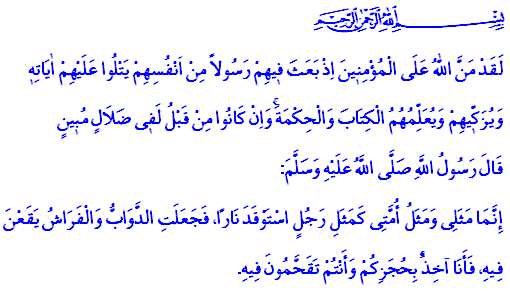 HZ.PEYGAMBERI ANLAMAK  Aziz Kardeşlerim!Okuduğum ayet-i kerimede Rabbimiz şöyle buyuruyor: “Andolsun ki Allah, müminlere kendi içlerinden bir peygamber göndermekle büyük bir lütufta bulunmuştur. O peygamber ki, onlara Allah’ın ayetlerini okur, onları arındırır, onlara  kitabı ve hikmeti öğretir. Hâlbuki daha önce onlar apaçık bir dalalet içinde bulunuyorlardı.”1Okuduğum hadis-i şerifte ise Allah Rasulü (s.a.s) şöyle buyuruyor: “Benimle ümmetimin durumu (geceleyin) ateş yakan kimsenin hâline benzer. Böcekler ve kelebekler o ateşe düşmeye başlar. İşte ben de sizler ateşe girerken kuşaklarınızdan tutup engellemeye çalışıyorum.”2Kardeşlerim!Sevgili Peygamberimiz (sav) bütün insanlara gönderilmiş son peygamberdir. O Allah Teala’nın rahmetinin bir tezahürüdür. Onu takip edenler tarihte olduğu gibi en hayırlı insanlar olacak ve maddi-manevi her bakımdan ilerleyeceklerdir. Ona ne kadar yakın olursak o kadar faziletimiz artacaktır. Bu yakınlık onu tanımadan gerçekleşmeyecektir. Peygamberimizi örnek alabilmemiz onu iyi bir şekilde tanımadan geçmektedir.                                  Peygamberimizi (sav) doğru tanıma hususunda öncelikli adım, onun hayatının ve faaliyetlerinin güvenilir kaynaklardan öğrenilmesidir. Bu hususta ilk müracaat kaynağı şüphesiz Kur’ân-ı Kerîm’dir. Kuran aynı zamanda sünneti de ortaya çıkaran kaynaktır. Bu nedenle Kur’anı yaşamak, sünnetin  ihyası anlamına da gelir. İslâm Peygamberi’nin (sav) hayatı ve kişiliği hakkında bilgi edineceğimiz ikinci temel kaynak ise; bizzat kendisinden rivayet edilen hadisler, onun söz, fiil ve takrirlerini içine alan sünnet’tir. Kardeşlerim!Günümüz insanının Hz. Peygamber’i (sav) anlaması konusunda takip edilmesi gereken adımlardan biri de, onun insanî-beşerî yönünün öne çıkarılarak takdim edilmesidir. Peygamberler ilahi tebliğin insanlara ulaştırılması için Allah tarafından seçilmiş müstesna şahsiyetlerdir. Ancak buna rağmen peygamberler birer insandırlar. Esasında bizzat kelime-i şehâdetin muhtevası bu hususu açık bir şekilde gösterir. Kur’ânda da ifade edildiği gibi insanlara gönderilecek bir elçinin yine bir insan olmasının lüzumu vardır. Çünkü onlar için kendileri gibi doğan, büyüyen, yiyip-içen, uyuyan, evlenip çocuk sahibi olan, yöneten, sıkıntılarla karşılaşan, acılar çeken, yoksulluğu da bolluğu da yaşayan, hastalanan ve nihayet ölen bir peygamber örnek olabilir. İnsan olarak biz ancak böyle bir beşerle kendimizi özdeşleştirebilir, bu niteliklere sahip bir insanı kendimize örnek alabilir ve onun gibi yaşamayı hedefleyebiliriz.Aziz Kardeşlerim!Peygamberimiz aynı zamanda bizim rol modelimiz olmalıdır. Dini hayatımızı çevremizdeki insanlara kıyas ederek değil Peygamberimize göre değerlendirmeliyiz. Rasulullah İslamı nasıl yaşadı, biz ise nasıl yaşıyoruz? Ahlakımız, aile ve iş hayatımız onunkine benziyor mu? Diye halimizi sorgulumalıyız. Dini hayatımızı çevremizdeki insanlara gore değerlendirmek yanıltıcı olabilir. Rasulullaha yakınlığımıza bakacak olursak o zaman gerçek durumumuzu görebiliriz. Muhterem Müminler!Hutbemi Cuma suresinin ilk beş ayetinin mealini okuyurak tamamlamak istiyorum: “Göklerdeki ve yerdeki her şey, mülkün sahibi, mukaddes, mutlak güç sahibi, hüküm ve hikmet sahibi olan Allah’ı tespih eder. O, ümmîlere, içlerinden, kendilerine âyetlerini okuyan, onları temizleyen, onlara kitabı ve hikmeti öğreten bir peygamber gönderendir. Hâlbuki onlar, bundan önce apaçık bir sapıklık içinde idiler. (Allah, o peygamberi) onlardan henüz kendilerine katılmayan başkalarına da göndermiştir. O, mutlak güç sahibidir, hüküm ve hikmet sahibidir. İşte bu, Allah’ın lütfudur. Onu dilediğine verir. Allah, büyük lütuf sahibidir.”1 Âl-i İmrân, 3/164.2 Müslim, Fedâil, 17.3 İsrâ, 17/95; En‘âm, 6/9                                                                                                                        Hazırlayan: Osman Fatih ERYİĞİT Kozlu İlçe Vaizi                                                                                                            Redaksiyon: İl İrşad Kurulu 